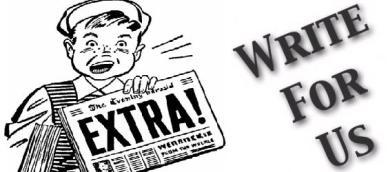 Sweetwater County School District #1 Young Author Contest Wants You!Please submit your poem or story to the Young Author contest! The deadline for entries is January 15, 2021. First through third place winners are recognized at a celebration on February 17, 2021 and go on to compete at a county level. Those participants are recognized on March 3, 2021. Students in grades K-12 can submit multiple entries in Poetry, Non-Fiction, or Fiction. Entries should be submitted to Tammy Macy at the Central Administration Building.For more information contact Tammy Macy at macyt@sw1.k12.wy.us or 389-2415.